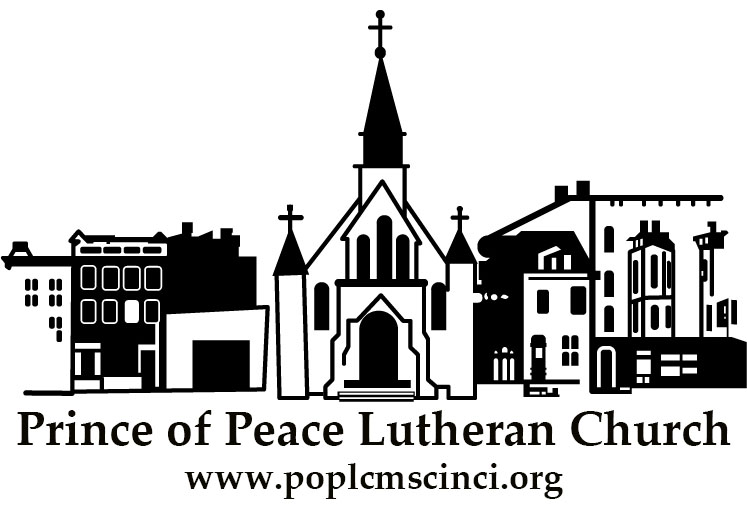 Information Release:  Prince of Peace Winter Shelter - PausedDecember 21, 2023Contact: Church Office: (513) 621-7265For the last 11 years, Prince of Peace Lutheran Church has provided a Winter Shelter for those experiencing homelessness a warm and safe place indoors to escape the harsh winter elements outside. It is with a heavy heart that we are announcing that we will be pausing our winter shelter this 2023/2024 winter season.The reason for this pause is twofold; First, the lack of a secure location large enough to provide a safe environment, and secondly, health issues with church personnel leadership.We ask that all adults experiencing homelessness to take advantage of the cold shelter located inside the Shelter House located at 411 Gest Street, Cincinnati, OH 45203 The cold shelter on Gest Street is open every night at 7pm and lets out at 6am the next morning.However, Prince of Peace is providing a FREE shuttle bus every morning in order to transport  cold shelter guests from Queensgate to Over-the-Rhine everyone morning (7 days a week).In addition, Prince of Peace Lutheran Church will continue to offer FREE meals for those experiencing homelessness throughout the week, including Wednesday 6pm devotion & meal, Monday, Wednesday, and Thursday from 11am to 2pm and Saturday breakfast at 7:30am and Sunday morning breakfast at 6:30am.Saint Francis Seraph Ministries, which is located inside the Saint Anthony Center offers a FREE breakfast Monday through Friday. Prince of Peace Lutheran Church (which is located across the street from the Saint Anthony Center) offers a FREE breakfast Saturday and Sunday mornings. In addition, the Mary Magdalen House (the “shower house”) is also located at the Saint Anthony Center. Further, Our Daily Bread, that serves a FREE lunch Monday through Friday is located only 2 blocks from the Saint Anthony Center. Thank you for your patience and understanding. May God bless and keep you all safe during this Advent and Christmas Season.Prince of Peace Lutheran Church (OTR)1528 Race Street - Cincinnati, OH 45202www.poplcmscinci.org513.621-7265